КГАПОУ«Нытвенский многопрофильный техникум»Методические указания  по выполнению контрольной работыпо дисциплине «Метрология, стандартизация и сертификация» .для специальности: 15.02.01 «Монтаж и техническая эксплуатацияпромышленного оборудования ( по отраслям)».для специальности 08.02.09 :Монтаж, наладка и эксплуатация электрооборудования промышленных и гражданских зданий. для специальности: 22.02.05 «Обработка металлов давлением»Нытва 2018        Методические указания составлены в соответствии с рабочей программой  по дисциплине: «Метрология, стандартизация и сертификация»,  специальности «Монтаж и техническая эксплуатация промышленного оборудования»; «Монтаж, наладка и эксплуатация электрооборудования промышленных и гражданских зданий»; «Обработка металлов давлением»«___»__________2018г.Зам. директора по УМР                             Т.Г. МялицинаСоставитель: преподаватель , общепрофессиональных дисциплин и профессиональных модулей, первой категории         _______________                                                                                                                                    О.А. МартемьяноваСодержание                                          Стр.Введение……………………………………………………………...…. 4Методические указания по изучению раздела «Метрология»………..6Методические указания по изучению раздела «Стандартизация»…....8Методические указания по изучению раздела «Сертификация»……..11Указания по выполнению Контрольной работы………………………..12Итоговый тест …………………………………………………………….15Матрицы заданий № 2,3,6,7,8,11,13…………………………………......20Теоретические вопросы………………………………………………......37 Положение полей допусков в ЕСДП……………………………………39Предпочтительные поля допусков валов по ЕСДП……………………40Предпочтительные поля допусков отверстий по ЕСДП……………….41Список литературы………………………………………………………..42Введение Дисциплина "Метрология, стандартизация и сертификация" является общепрофессиональной.Целью изучения  является формирование у обучающихся знаний, умений и навыков, обеспечивающих их квалифицированное участие  по реализации современных преобразований в производстве и экономике, направленных на коренное повышение качества продукции на основе стандартизации, сертификации  и метрологии.Задачами дисциплины являются изучение фундаментальных сведений о стандартизации и метрологии, которые более детально развиваются и углубляются в рамках специальных дисциплин, а также вопросов сертификации и управления качеством продукции.В результате изучения дисциплины «Метрология, стандартизация и сертификация»  обучающиеся должны  -уметь:оформлять технологическую и техническую документацию в соответствии с действующей нормативной базой на основе использования основных положений метрологии, стандартизации и сертификации в производственной деятельности; применять документацию систем качества;применять требования нормативных документов к основным видам продукции (услуг) и процессов;знать: документацию систем качества;единство терминологии, единиц измерения с действующими стандартами и международной системой единиц СИ в учебных дисциплинах;основные положения систем (комплексов) общетехнических и организационно-методических стандартов;основные понятия и определения метрологии, стандартизации и сертификации;основы повышения качества. Техник-механик должен обладать общими компетенциями, включающими в себя способность:ОК 1. Понимать сущность и социальную значимость своей будущей профессии, проявлять к ней устойчивый интерес.ОК 2. Организовывать собственную деятельность, определять методы и способы выполнения профессиональных задач, оценивать их эффективность и качество.ОК 3. Решать проблемы, оценивать риски и принимать решения в нестандартных ситуациях.ОК 4. Осуществлять поиск, анализ и оценку информации, необходимой для постановки и решения профессиональных задач, профессионального и личностного развития.ОК 5. Использовать информационно-коммуникационные технологии для совершенствования профессиональной деятельности.ОК 6. Работать в коллективе и команде, обеспечивать ее сплочение, эффективно общаться с коллегами, руководством, потребителями.ОК 7. Ставить цели, мотивировать деятельность подчиненных, организовывать и контролировать их работу с принятием на себя ответственности за результат выполнения заданий. Техник-механик должен обладать профессиональными компетенциями, соответствующими основным видам профессиональной деятельности:1. Организация работ по монтажу, ремонту и пусконаладочным работам промышленного оборудования. ПК 1.1. Организовывать и осуществлять монтаж и ремонт промышленного оборудования на основе современных методов. ПК 1.2. Руководить работами, связанными с применением грузоподъёмных механизмов, при монтаже и ремонте промышленного оборудованияПК 1.3. Проводить контроль работ по монтажу и ремонту промышленного оборудования с использованием контрольно-измерительных приборов. ПК 1.4. Производить пусконаладочные работы и испытания промышленного оборудования после ремонта и монтажа. ПК 1.5. Составлять документацию для проведения работ по монтажу и ремонту промышленного оборудования. 2. Организация работ по эксплуатации промышленного оборудования.ПК 2.1. Выбирать эксплуатационно-смазочные материалы при обслуживании оборудования. ПК 2.2. Выбирать методы регулировки и наладки промышленного оборудования в зависимости от внешних факторов. ПК 2.3. Организовывать работу по устранению недостатков, выявленных в процессе эксплуатации промышленного оборудования.ПК 2.4. Применять различные методы регулировки и наладки промышленного оборудования.3. Организация производственной деятельности  структурного подразделения и руководство им.ПК 3.1. Планировать  работу структурных подразделений.ПК 3.2. Организовывать  работу структурных подразделений.ПК 3.3. Руководить  работой структурных подразделений.ПК 3.4. Оценивать экономическую эффективность производственной деятельности участка при монтаже и ремонте промышленного оборудования. До начала зачетно-экзаменационной сессии обучающиеся должны самостоятельно проработать курс дисциплины «Метрология стандартизация и сертификация» в соответствии с настоящими методическими рекомендации и выполнить  контрольную работу. Методические указания составлены на основании требований федерального государственного образовательного стандарта среднего профессионального образования по специальности 151031 Монтаж и техническая эксплуатация промышленного оборудования (по отраслям) Во время зачетно-экзаменационных сессий, обучающиеся прослушивают 26 часов обзорных лекций, которые включают в себя основополагающий материал разделов: Метрология  стандартизация, и   сертификация, а также материал, не вошедший в учебники, основанный на новых нормативных документах в области метрологии, стандартизации и сертификации. Обучающиеся защищают контрольные работы,  и сдают экзамен.Методические указания по изучению раздела:  «Метрология».При изучении данного раздела следует иметь в виду, что он является вводным в изучаемой дисциплине. Поэтому следует обратить внимание на расшифровку таких определений, как метрология, стандартизация, сертификация, технические измерения, взаимозаменяемость, допуски и посадки, квалиметрия. а также на взаимосвязь между собой этих отдельных составных частей дисциплины  и взаимосвязь  с другими дисциплинами, изучаемыми в техникуме.Обратить внимание на создание международных организаций по стандартизации, метрологии и сертификации, развитие и совершенствование эталонов и средств измерений, которое тесно связано с классификацией универсальных средств измерений.Вопросы для самопроверкиРасшифруйте понятия: метрология, стандартизация. сертификация, технические измерения, контроль, взаимозаменяемость, система допусков и посадок, квалиметрия.Назовите основные задачи каждой составной части дисциплины.Объясните необходимость изучения дисциплины  для специалистов, работающих в разных областях. Как применяются знания отдельных составных частей дисциплины в практической деятельности?Какова связь с другими изучаемыми дисциплинами?Что понимается под определением «взаимозаменяемость»?Какие существуют международные организации по стандартизации, метрологии и сертификации?Расскажите о появлении эталонов и их развитии.Изучение тем, связанных с основами теории измерений, необходимо начать с определения, что такое  «метрология», «результат измерения», учитывая то, что результаты измерения носят случайный характер, уделить особое внимание погрешностям результатов измерений и мерам по устранению этих погрешностей или. при невозможности устранения, уменьшению влияния погрешностей на результат измерения.Вопросы для самопроверкиНазовите определение «метрология».Что такое погрешность результата измерения?На какие виды подразделяют погрешности результатов измерений?Как предупредить появление погрешностей измерения?Как уменьшить влияние погрешностей измерений, исключить которые невозможно?Изучение понятий, связанных со средствами измерений (СИ) и обеспечение единства измерений, следует начать с изучения классификации измерений и измерительной техники. Выбор метода измерения. Метрологических характеристик СИ. Обеспечение требуемой точности измерений. Уяснить как передается значение физической величины от эталонов к рабочим СИ. Что такое поверочная схема. При каких условиях должны производиться аттестация, поверка, калибровка, сертификация СИ.. Необходимо знать назначение универсальных СИ и уметь ими пользоваться, при этом определять какой метод измерения применяется в данном конкретном случае.Вопросы для самопроверкиЧто такое поверочная схема?Что такое эталоны и каково их назначение?Что такое меры и каково их назначение?Что такое образцовые СИ и каково их назначение?Что такое рабочие СИ и каково их назначение?Что такое аттестация и поверка СИ?В чем отличие калибровки СИ от поверки?Как определить цену деления и длину деления СИ?Что такое инструментальная погрешность?Чем отличается приведенная погрешность СИ от абсолютной?Что такое прямые и косвенные измерения?Что такое абсолютные и относительные измерения?Приведите пример контактных и бесконтактных измерений.Назовите существующие методы измерений.Методические указания по изучению раздела «Стандартизация».При изучении вопросов международного сотрудничества в области стандартизации и метрологии необходимо обратить особое внимание на то, что сотрудничество в области стандартизации и метрологии в мировом масштабе и разработка международных стандартов вызваны жизненной необходимостью. Четко разграничить уровни сотрудничества в области стандартизации, метрологии и сертификации и применение международных стандартов в национальной стандартизации. Рассмотреть структуру, задачи и функции организации по стандартизации, метрологии и сертификации в нашей стране.Вопросы для самопроверкиВ связи с чем, возникла необходимость международного сотрудничества в области стандартизации и метрологии и разработки международных стандартов?Назовите разновидности уровней сотрудничества в области стандартизации и метрологии.Какие организации по стандартизации являются ведущими в общемировом масштабе?Какова структура, задачи и деятельность ИСО?При каком условии страна может стать членом ИСО?Каковы права членов-корреспондентов ИСО?Какие требования международных стандартов носят рекомендательный характер?Какие требования международных стандартов носят обязательный характер?Как наша страна участвует в международной стандартизации и метрологии?         При изучении научной базы стандартизации, определить для себя, что основные принципы и методы применяемые при разработке нормативных документов по стандартизации сводятся к унификации, агрегатированию,  комплексной и опережающей стандартизации. При  изучении темы «Государственная система стандартизации в Российской Федерации», следует отметить, что в нашей стране, как и в большинстве развитых стран, стандартизация носит государственный характер. Отметить, что в ГСС,  термины и определения максимально приближены к терминологии ИСО. Отметить повышение роли стандартов предприятий, которые становятся аналогичными фирменным стандартам, упрощение порядка разработки и принятия стандартов.Вопросы для самопроверкиЧто такое стандартизация?Что такое стандарт?Что может быть объектом стандартизации?Каковы основные цели и задачи стандартизации?Назовите виды нормативных документов по стандартизации.Перечислите категории стандартов. Кто разрабатывает и кто принимает стандарт, в зависимости от его категории?В чем разница между техническими условиями и стандартом?В каких случаях обоснована разработка стандарта предприятия?Расскажите порядок разработки, принятия и внедрения стандарта.Как осуществляется пересмотр стандарта?Расскажите о планировании работ по стандартизации.Каковы основные методы и принципы стандартизации?При изучении темы: « Основы взаимозаменяемости», следует познакомиться с международными стандартами по взаимозаменяемости, различными вариантами задания измеряемых параметров и определением допуска. Понятием о точности. Необходимостью назначения допусков различных порядков. Соотношение точности измеряемого параметра с точностью СИ. Допуски на размеры. Вопросы для самопроверкиЧто такое взаимозаменяемость?Перечислите виды взаимозаменяемости с краткой их характеристикой.Что такое коэффициент взаимозаменяемости?Как образуются ряды предпочтительных чисел? Что такое номинальный размер, действительный размер?Что такое предельные отклонения и предельные размеры?Что такое допуск размера и почему на размеры необходимо назначать допуски?Что такое квалитеты и каково их назначение? Сколько квалитетов в ЕСДП? Перечислите квалитеты.Какие соединения сопрягаемые и несопрягаемых ?Перечислите параметры шероховатости поверхностей.В каких случаях для неответственных деталей назначают высокое качество обработки поверхности?При  применении международных стандартов ИСО по взаимозаменяемости в практической деятельности, необходимо изучить расчет соединений. Вопросы для самопроверкиЧто такое посадка?Что такое основная деталь и как выбрать основание для посадки?Как выбрать посадку по результатам расчетов?По вопросам  изучения тем: «Управление качеством продукции», следует начинать с терминологии.  Обратить внимание на то. что существует несколько уровней качества продукции, а также несколько методов оценки уровня качества продукции. Уяснить особенности, достоинства и недостатки каждого из этих методов. Познакомиться с комплексом государственных стандартов Российской Федерации "Система показателей качества продукции" (СПКП).Вопросы для самопроверкиЧто такое квалиметрия?Что такое качество продукции?Какие существуют показатели качества продукции?Какие существуют уровни качества продукции?В чем заключается сущность систем управления качеством?     При изучении вопросов по теме «Управление качеством» необходимо ознакомиться с историей развития систем управления качеством продукции в нашей стране и разработкой на основании этого опыта международных стандартов ИСО серии 9000. а также введением этих стандартов в отечественную стандартизацию. С моделями управления качеством продукции.Вопросы для самопроверкиОхарактеризуйте три модели управления качеством продукции по стандартам ИСО.Как применяются стандарты ИСО серии 9000 в нашей стране?Что такое сертификация систем качества продукции?Методические рекомендации по изучению  раздела «Сертификация»В этом разделе необходимо знать исторические этапы развития сертификации. Сертификацию, ее роль в повышении качества продукции и развитие на международном, региональном и национальном уровнях. Основные цели и объекты сертификации. Качество продукции и защита потребителя. Обязательная и добровольная сертификация. Правила и порядок проведения сертификации. Органы по сертификации и испытательные лаборатории. Аккредитация органов по сертификации и испытательных (измерительных) лабораторий. Сертификация услуг по техническому обслуживанию и ремонту промышленного оборудования. Сертификат и знак соответствия. Виды сертификатов. Международная система сертификации, сертификация в Российской федерации.Вопросы для самопроверки .Что такое сертификация продукции?Какие существуют уровни в области сертификации продукции?Что такое сертификат?Что такое знак соответствия?Что такое заявление о соответствии? Методические указания к выполнению          контрольной     работы.2.1 Основные положенияПосле изучения дисциплины «Метрология, стандартизация и сертификация, вам необходимоОтветить устно на поставленные вопросы, которые в дальнейшем будут являться вопросами к экзамену по данной дисциплине.  Затем выполнить Итоговый тест по дисциплине. На каждый поставленный вопрос найти один правильный ответ.Решить матрицы задания 2,3,6,7,8,11,13. По образцу, приложенному к каждой матрице. Исходные данные прилагаются в двух вариантах под буквами а и б.    Учащиеся, Выбирают вариант работы, следующим образом: фамилии которых, находятся в журнале успеваемости группы, напротив  номера – четной цифры, выполняют 1 вариант под буквами а и б., для решения матриц, и соответственно вариант итогового теста.   Учащиеся,  фамилии которых, находятся напротив  номера – нечетной цифры, выполняют второй вариант под буквами а и б., и соответственно вариант итогового тестаДля выполнения матрицы 7. и 8 использует приложения Порядок выполнения контрольной работы:          1.Студент оформляет титульный лист контрольной работы     (приложение 1).2.  Отвечая на вопросы теста, заполняет бланк ответов (приложение 2)3. При решении матрицы № 2,3,6,7,8,11, 13. заполняет соответствующую таблицу матрицы ( которую необходимо выполнить по образцу самостоятельно). Образец заполнения таблицы матриц исходные данные прилагаются к каждой матрице.приложение 1КГАПОУ  «Нытвенский многопрофильный техникум»КОНТРОЛЬНАЯ РАБОТАПо дисциплине « Метрология, стандартизация и сертификация»Специальность: 38.02.01«Монтаж  и техническая эксплуатация промышленного оборудования». Специальность 08.02.09 «Монтаж, наладка и эксплуатация электрооборудования промышленных и гражданских зданий».Специальность: 22.02.01. «Обработка металлов давлением»  Выполнил:                        Студент группы ЗО гр.___                                                                 Ф.И.О.Проверил:Преподаватель                                         Мартемьянова О.А.Оценка_________                                     Дата ______________Нытва  20 __г.ИТОГОВЫЙ ТЕСТпо дисциплине «Метрология, стандартизация и сертификация»                                           Вариант 11.Укажите головную международную организацию в области стандартизации:а)Международная организация (ИСО);б)Международная электротехническая комиссия (МЭК);в)Международный комитет по изучению научных принципов стандартизации (РЕМКО)2.Каков характер требований региональных стандартов:а)они обязательны для применения;б)являются рекомендательными;в)обязательны лишь отдельные из них3.Допуск размера - это:а)алгебраическая разность между предельным и номинальным размерами;б)алгебраическая разность между действительным и номинальным размерами;в)разность между наибольшим и наименьшим допускаемыми значениями того или иного параметра4.Почему не следует изготавливать все детали, из которых состоит механизм с наивысшей точностью?а)потому что он будет часто ломаться;б)потому что это экономически невыгодно;в)потому что на заводе не будет специалистов для его обслуживания5.Действительный размер - это:а)размер, указанный на чертеже;б)наибольший размер;в)фактический размер детали, полученный при её изготовлении6.Как называется зона, заключённая между линиями, соответствующими верхнему и нижнему отклонениям размера, при графическом изображении размера?а)зазор;б)поле допуска размера;в)номинальный размер7.Какими инструментами можно измерить диаметр отверстия?а)нутромером;б)уровнем;в)микрометром8.Укажите особенность средств измерений, называемых мерой:а)имеют штриховые деления; б)точно воспроизводят один размер;в)измеряют величины размером более 1метра9.Для контроля каких размеров используют калибр-скобы?а)валов;б)отверстий;в)длин10.К какой группе измерительных инструментов относится микрометр?а)специальных;б)универсальных;в)комбинированных                                                       Вариант 21.Укажите головную организацию Госстандарта России по стандартизации:а)Всероссийский научно-исследовательский институт по стандартизации;б)Международная организация (ИСО);в)Всероссийский научно-исследовательский центр по стандартизации, информации и сертификации сырья, материалов и веществ (ВНИЦСМВ)2.Каков характер международных стандартов:а)они обязательны для применения;б)являются рекомендательными;в)обязательны лишь отдельные из них3.Номинальный размер – это:а)алгебраическая разность между предельными значениями размера;б)размер, который служит началом отсчёта отклонений и относительно которого определяются предельные размеры;в)максимально допустимый размер детали4.Какие причины вызывают возникновение  погрешностей при изготовлении деталей?а)метеорологические условия;б)отсутствие необходимой документации;в)наладка станка, износ инструмента, жёсткость детали5.Если допуск больше, то требования к изготовлению деталей:а)выше;б)ниже;в)не зависят от допуска6.Какому размеру соответствует нулевая линия при графическом изображении поля допуска:а)номинальному;б)фактическому;в)среднему7.Каким инструментом можно измерить диаметр вала?а)нутромером;б)индикаторной головкой;в)микрометром8.К средствам измерения (СИ) относятся:а)микрометры, штангенциркули, штангенрейсмасы;б)микроскопы;в)меры9.Для контроля каких размеров используют калибр-пробки?а)валов;б)отверстий;в)длин10.К какой группе средств измерений относится штангенциркуль:а)универсальных;б)бесконтактных;в)специальныхПриложение 2     Бланк ответовМатрицы для выполнения проверочных заданий по теме:«Допуски, посадки и технические измерения»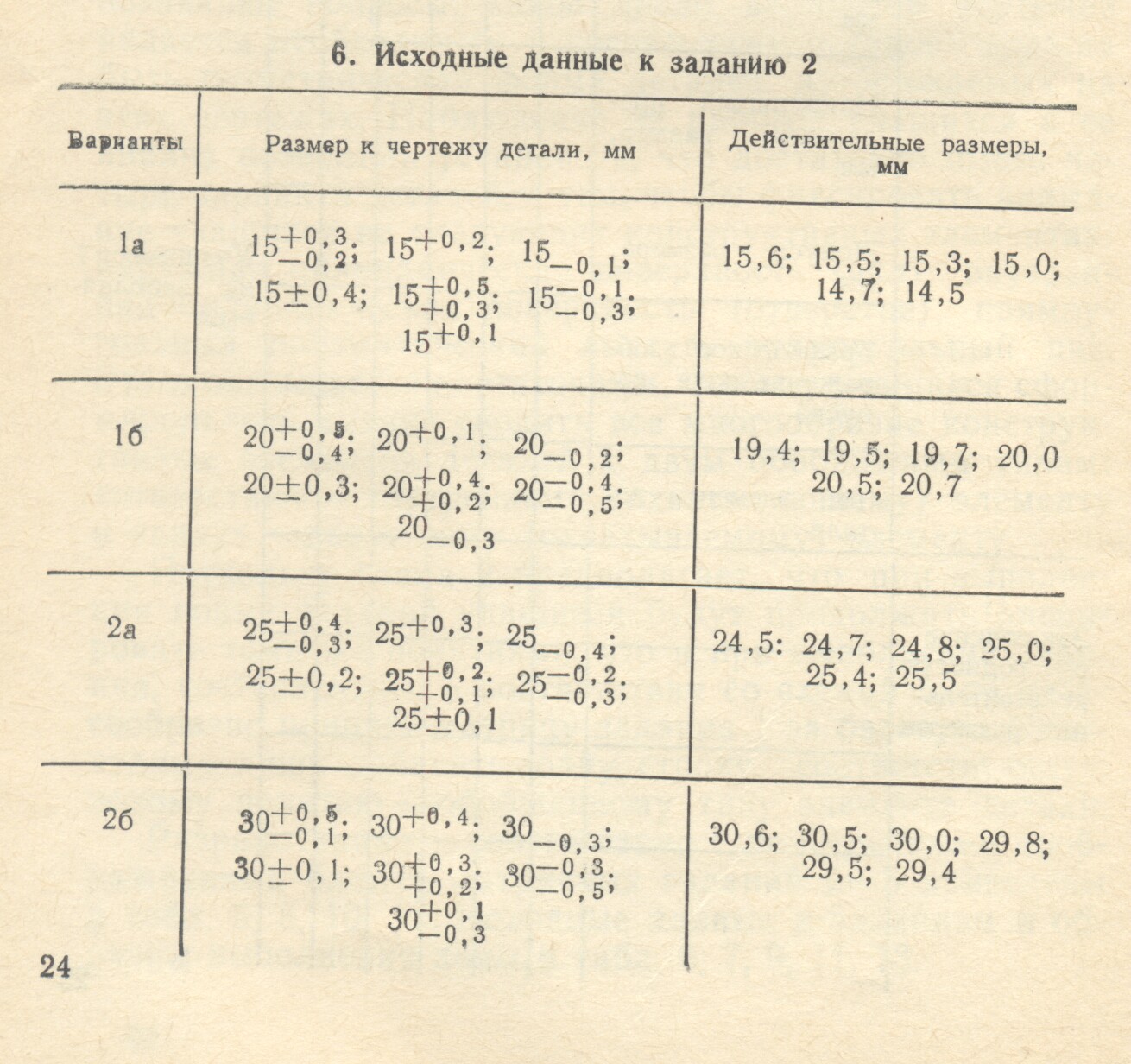 Образец выполнения матрицы № 2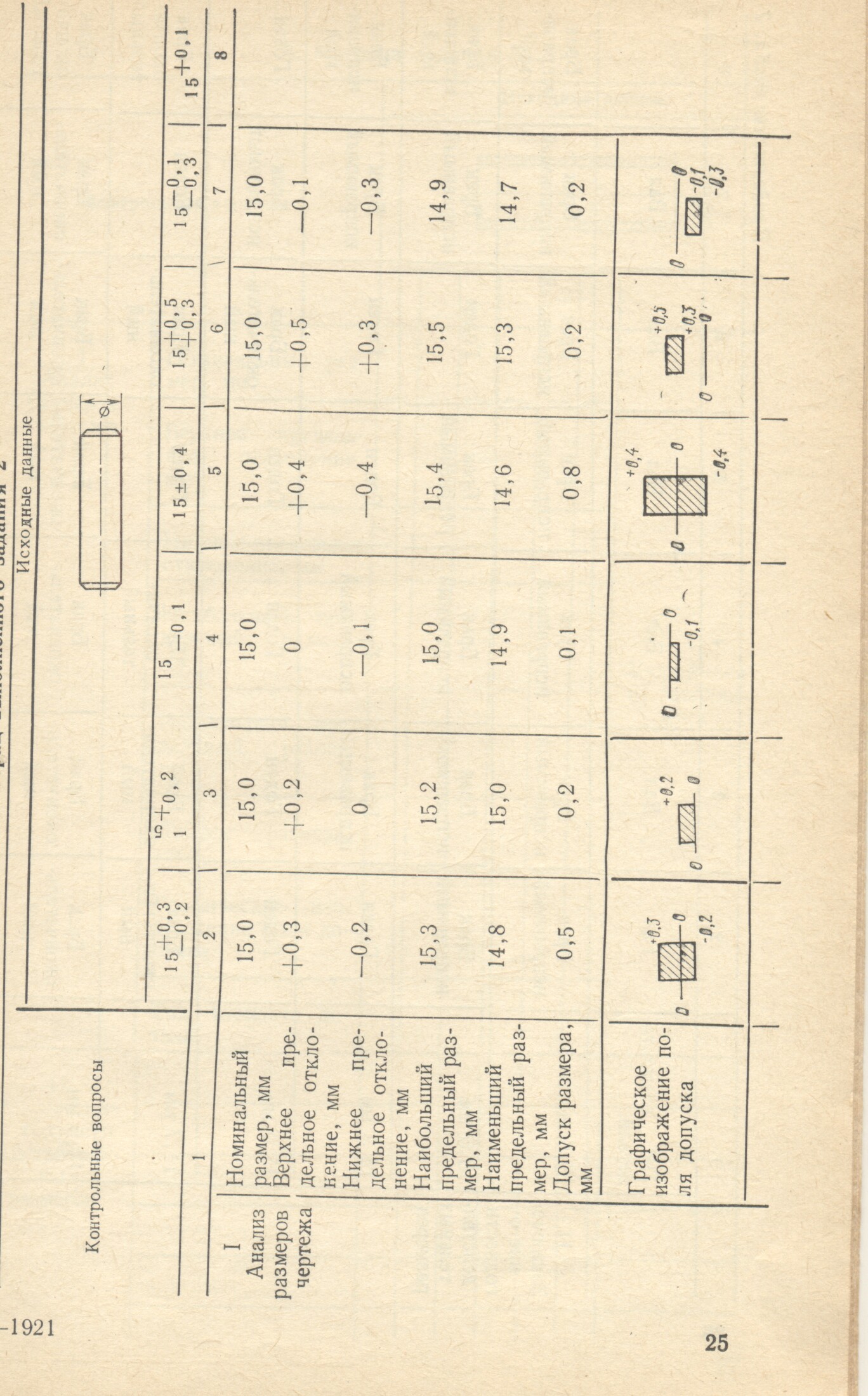 Матрица задания 2» Матрица задания 3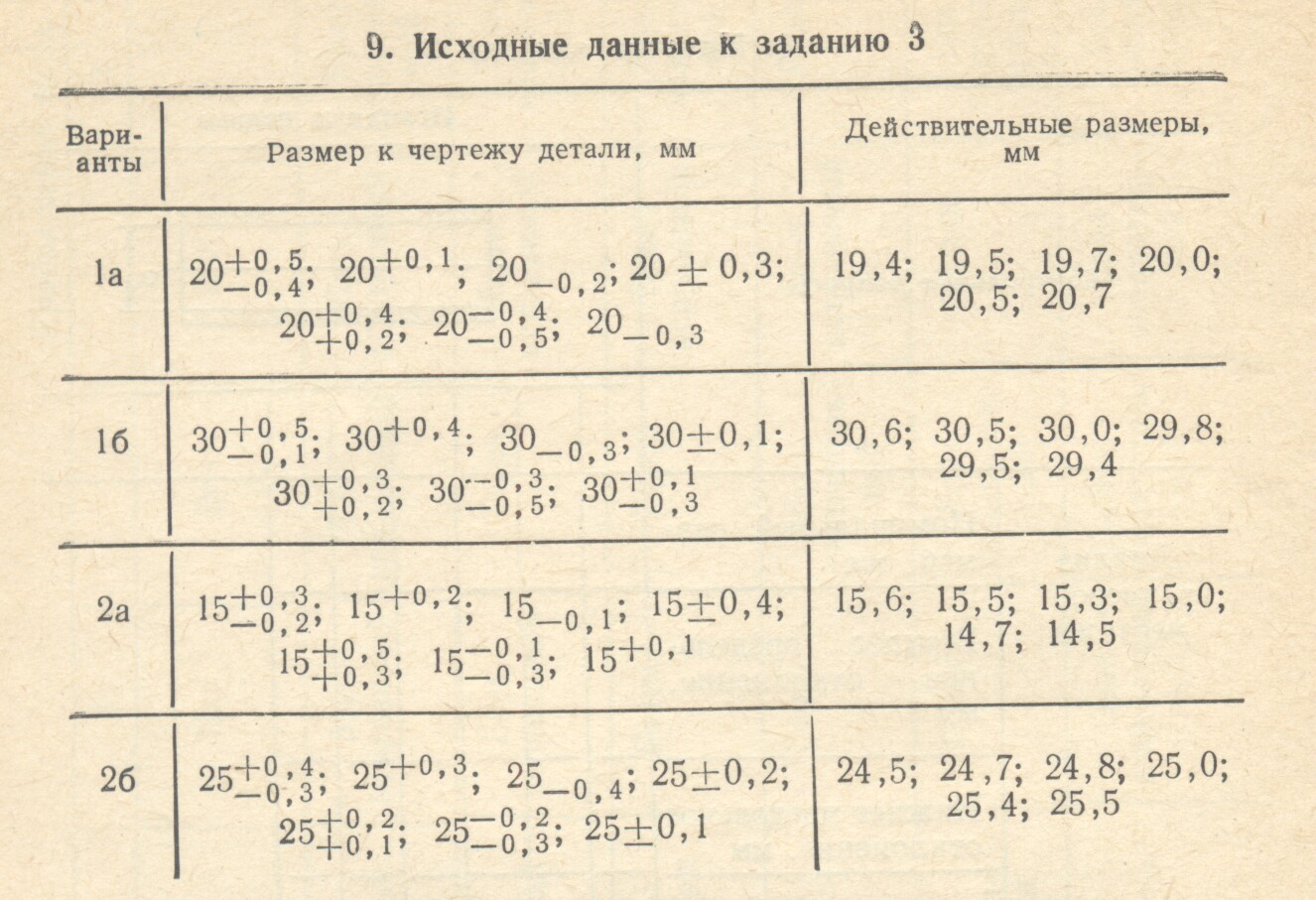 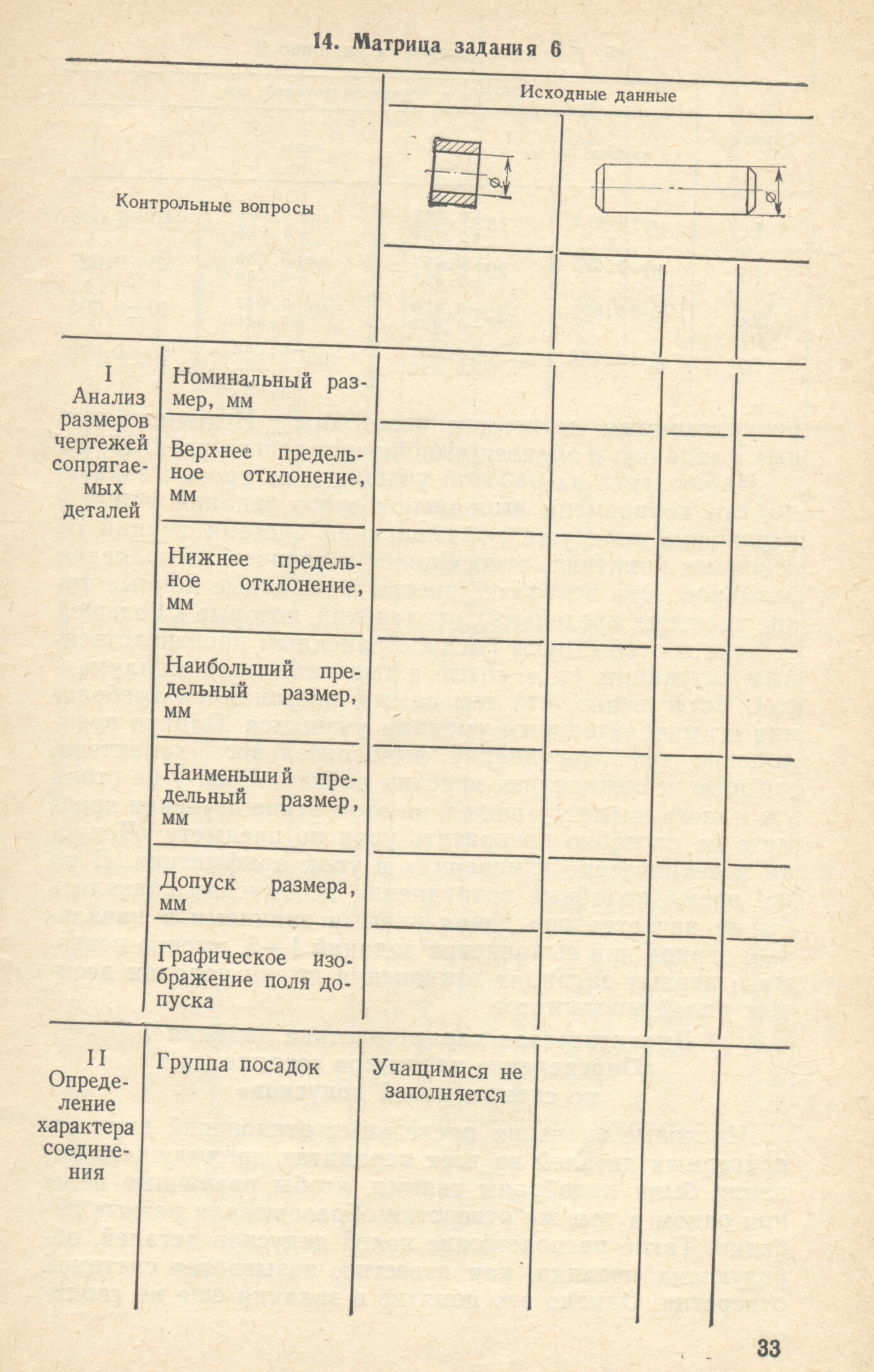 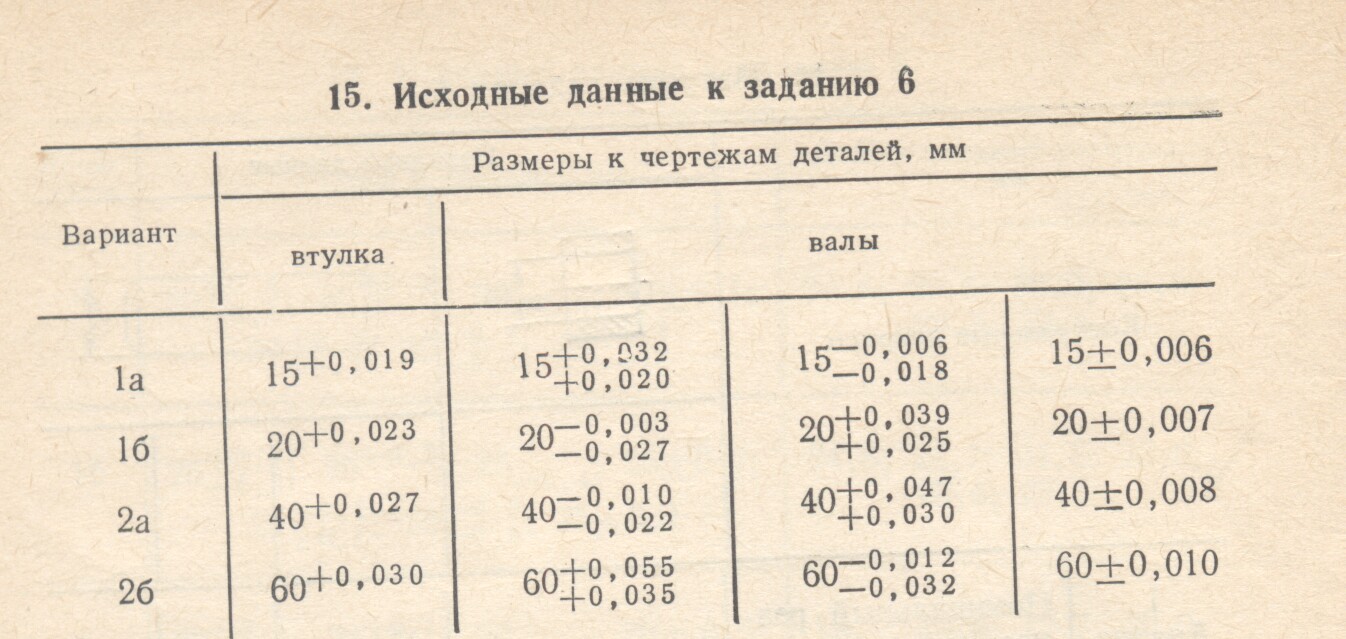 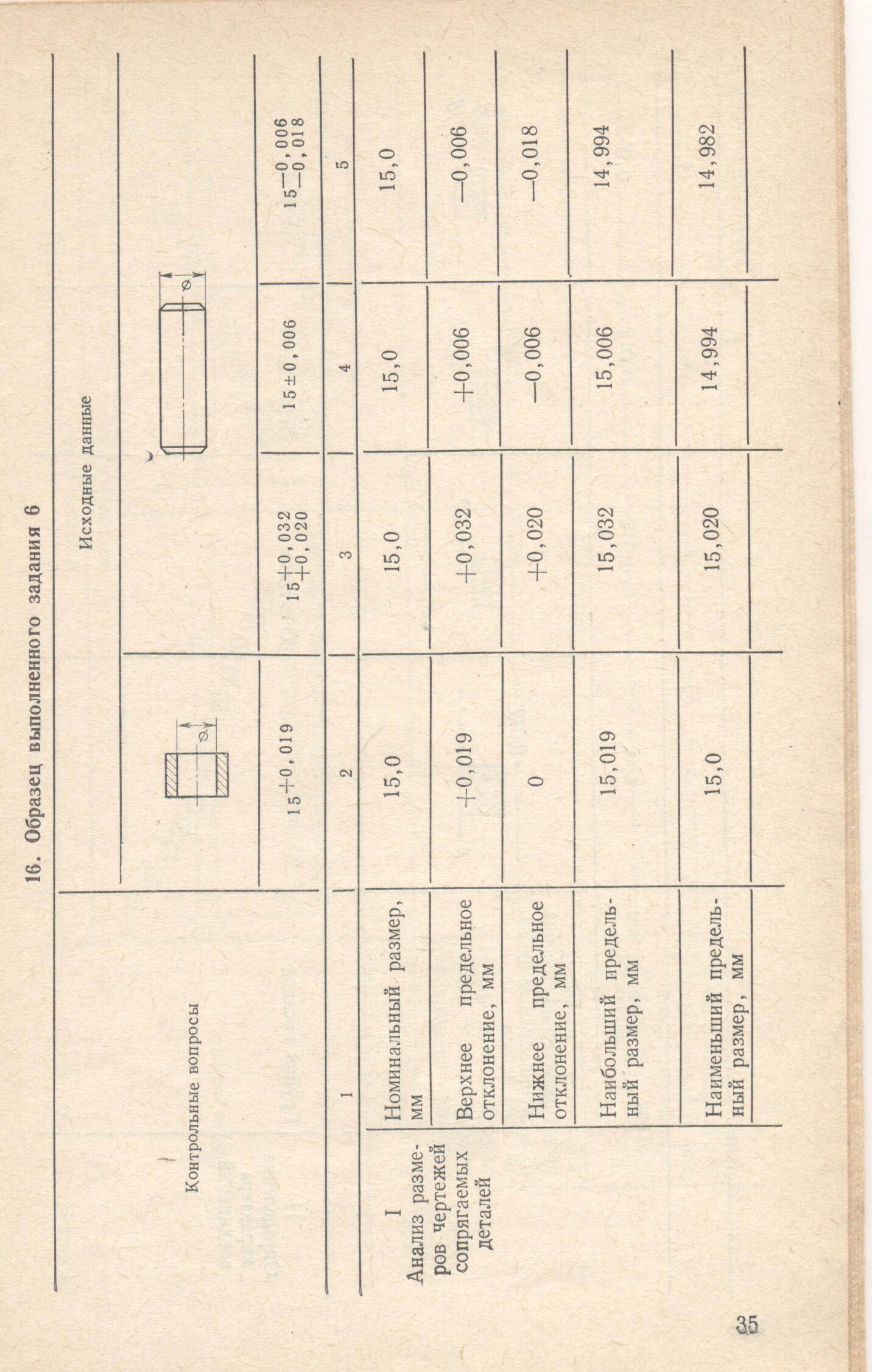 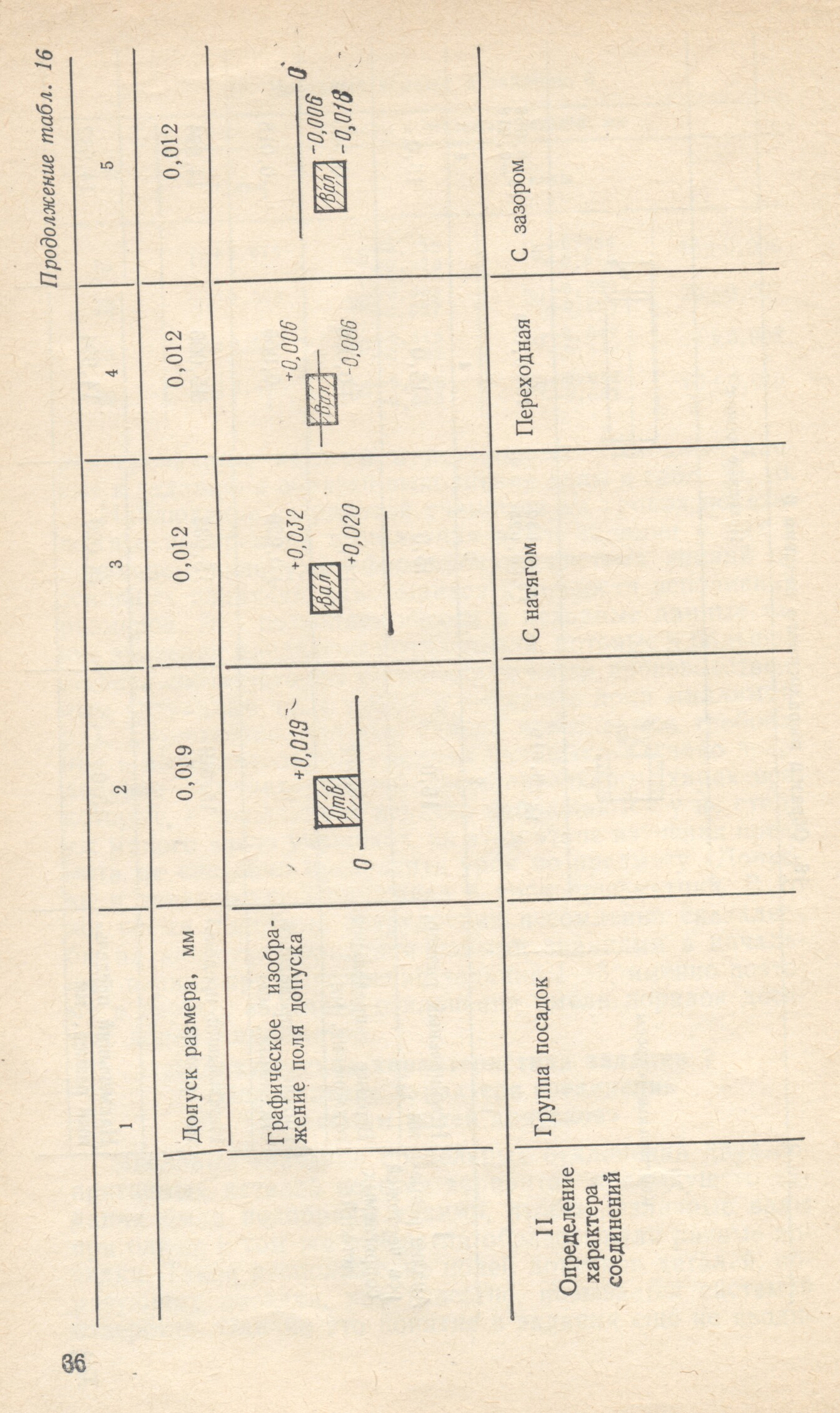 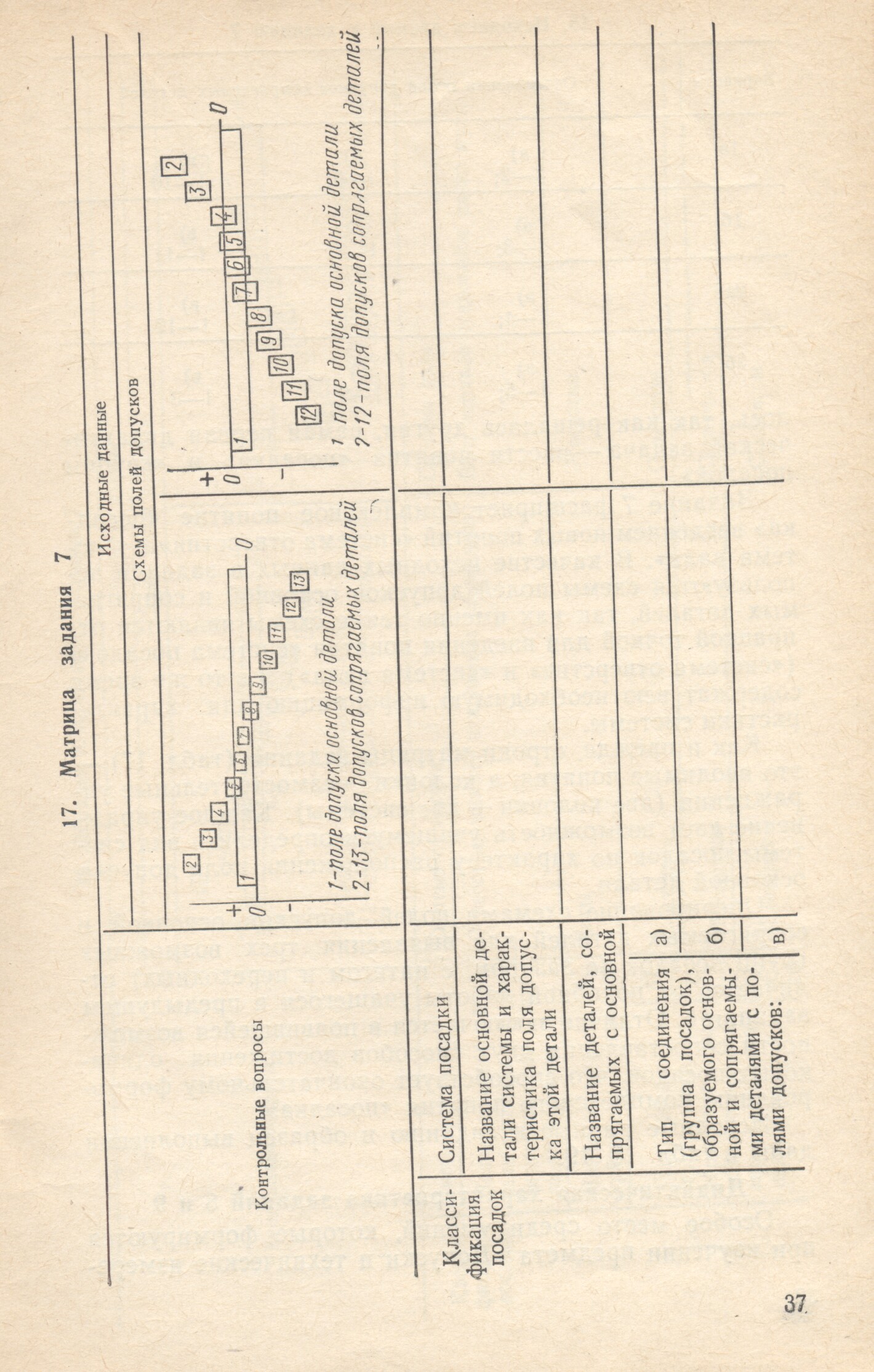 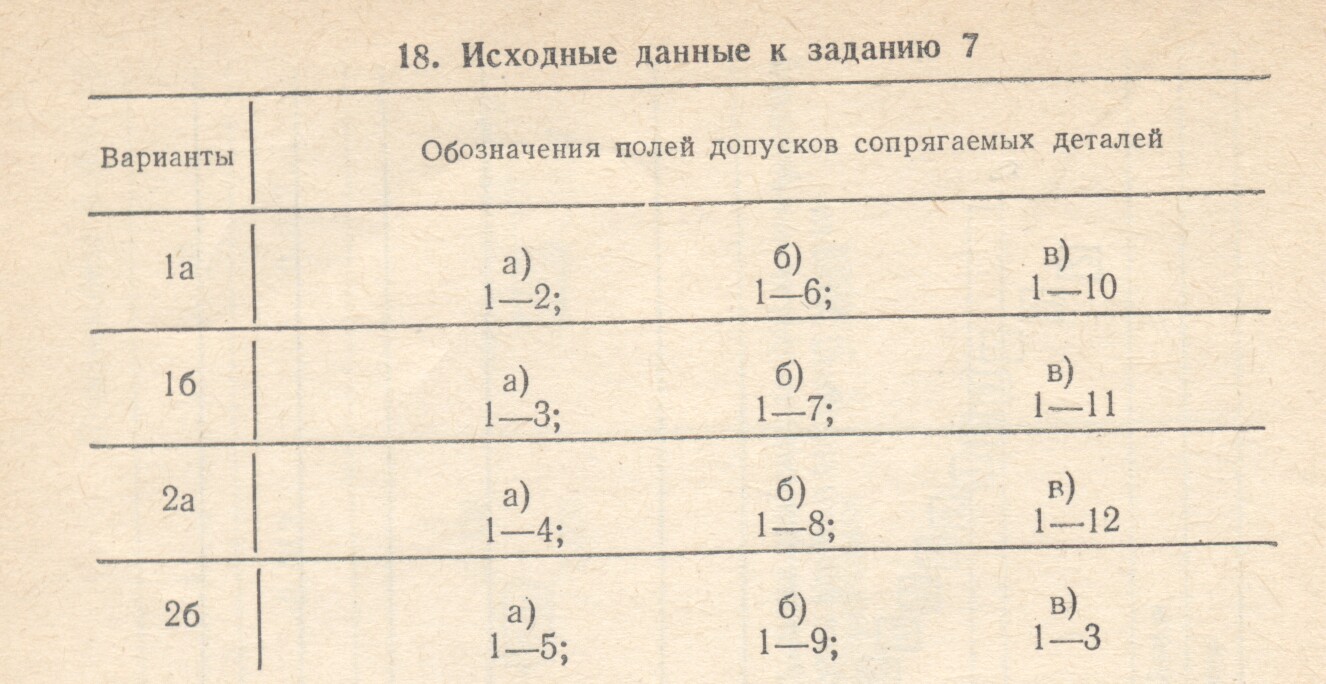 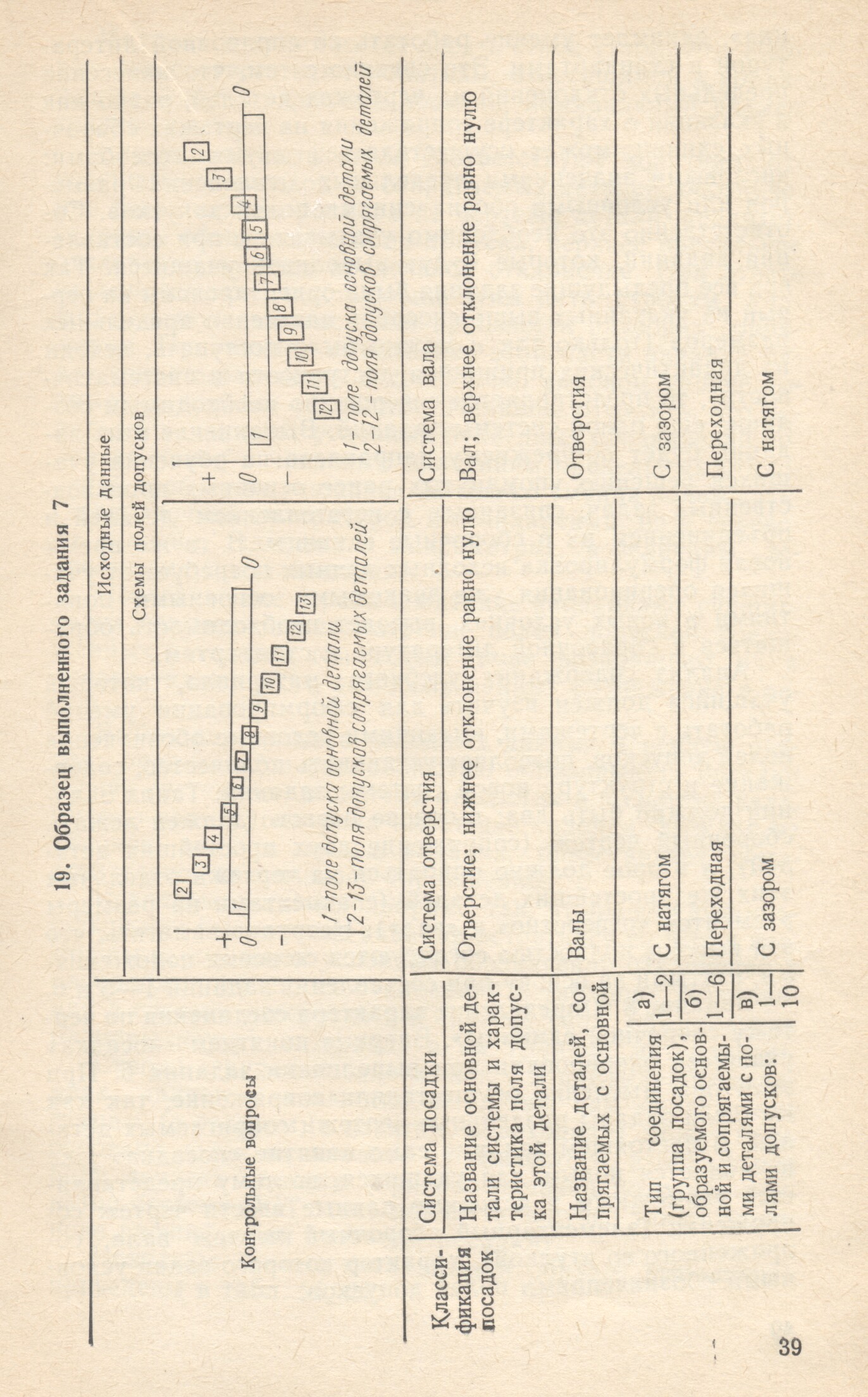 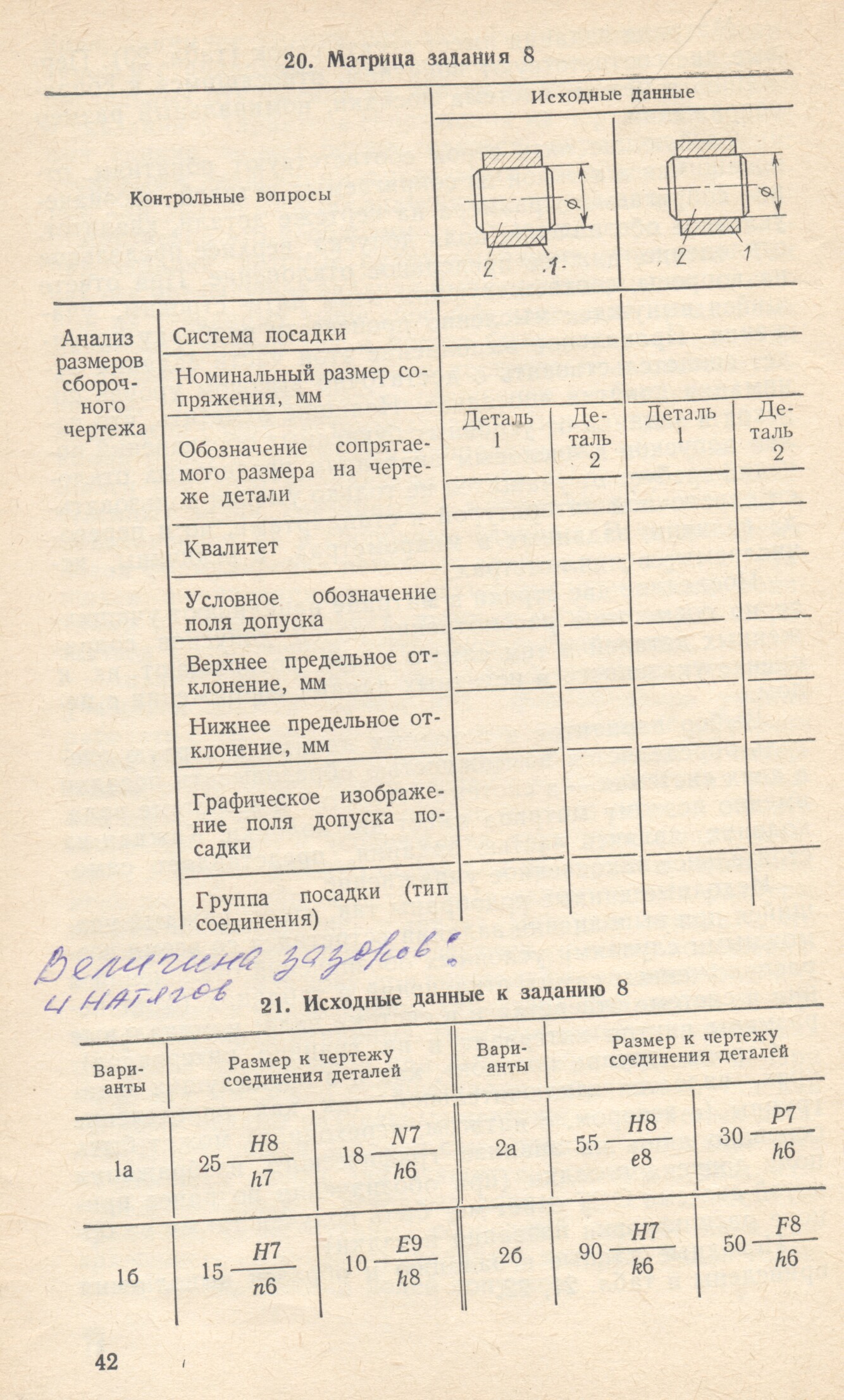 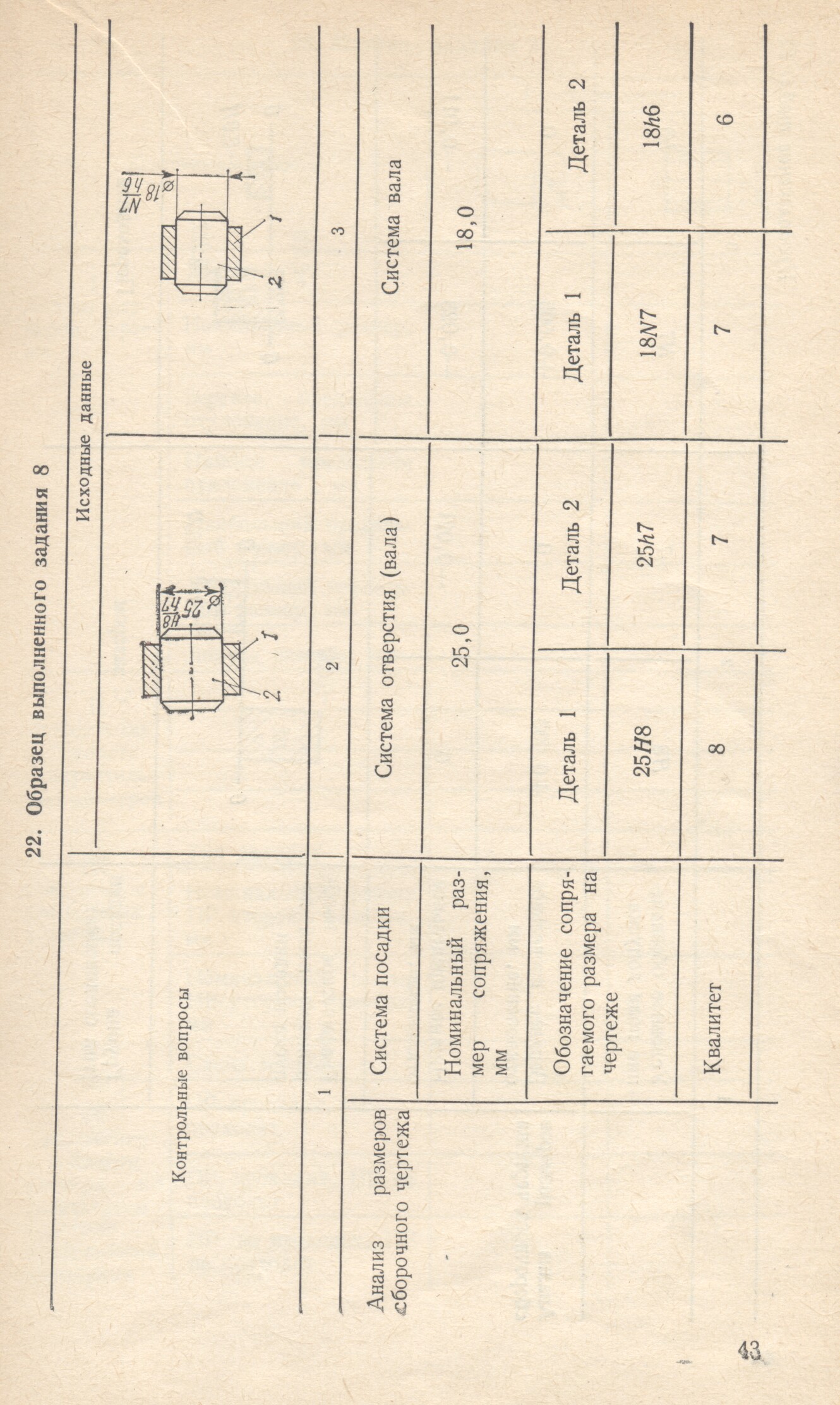 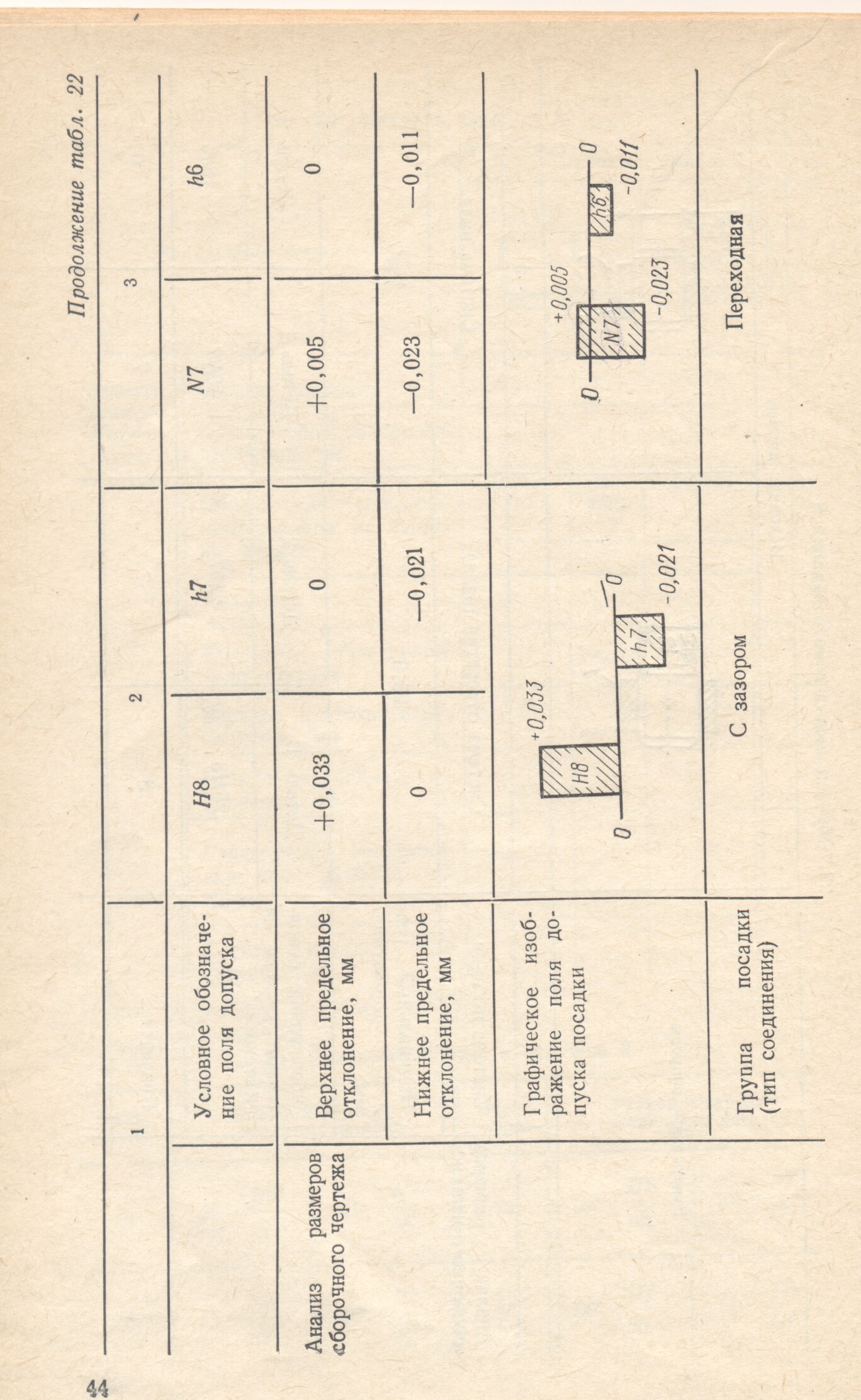 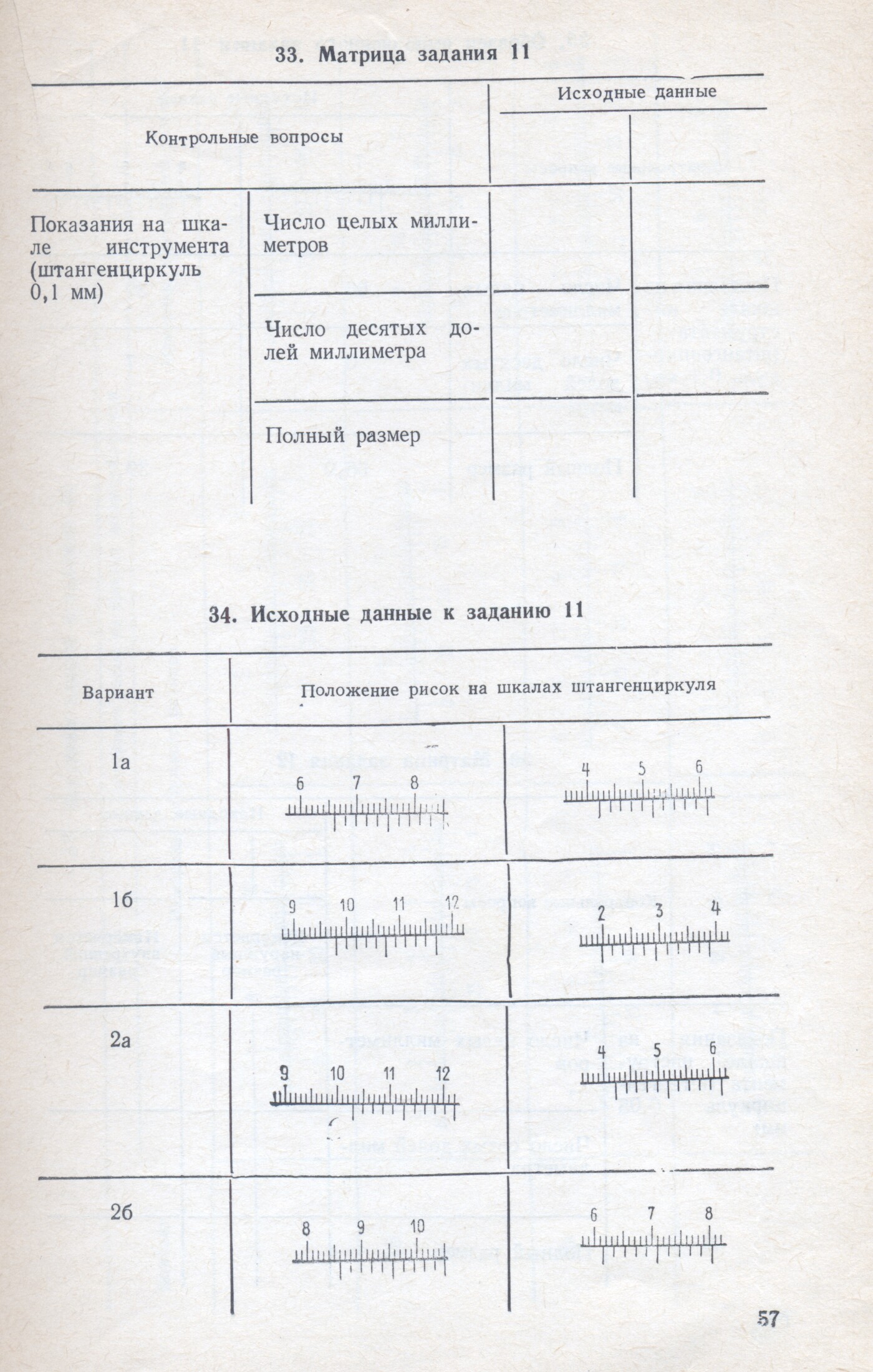 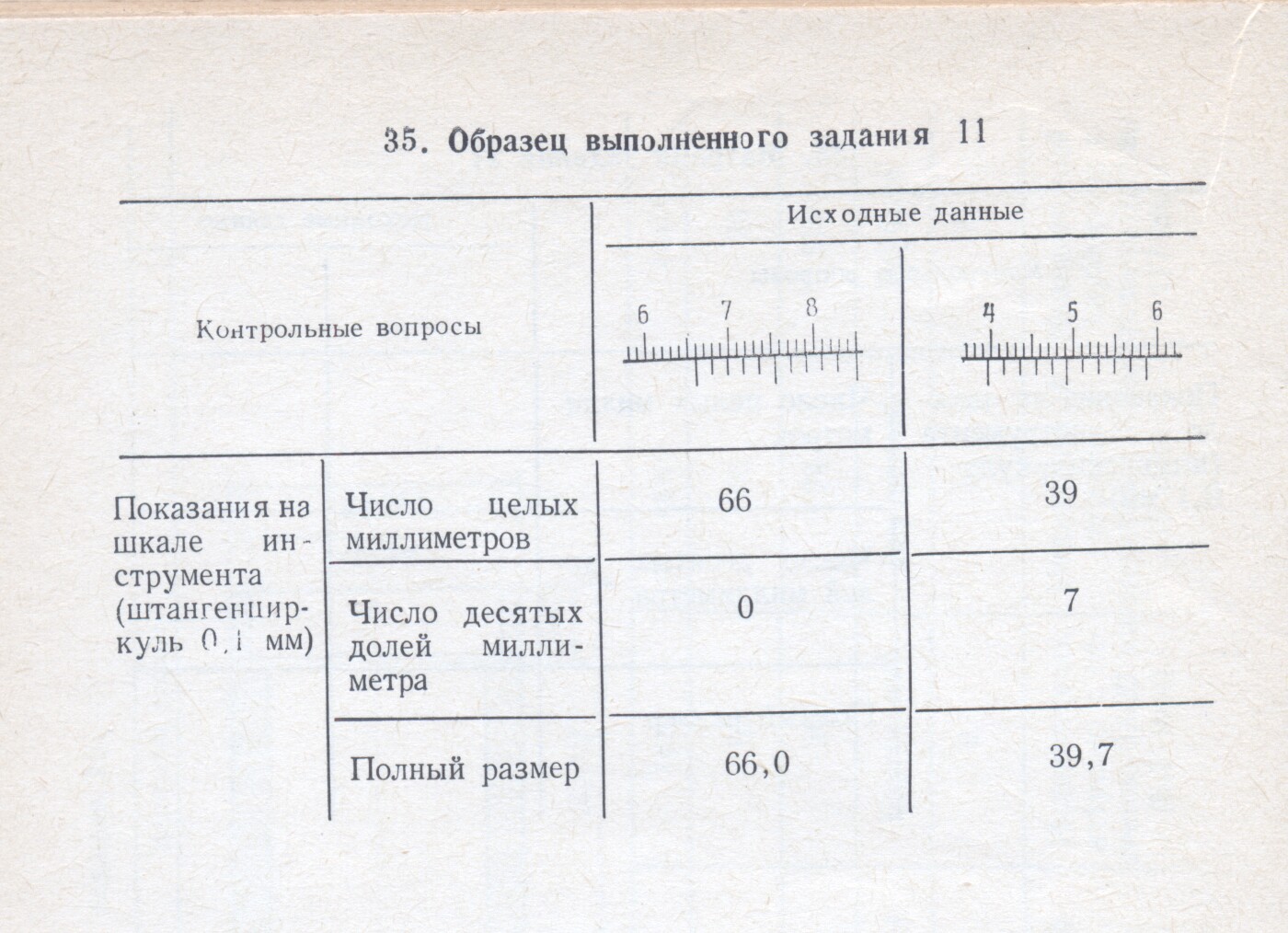 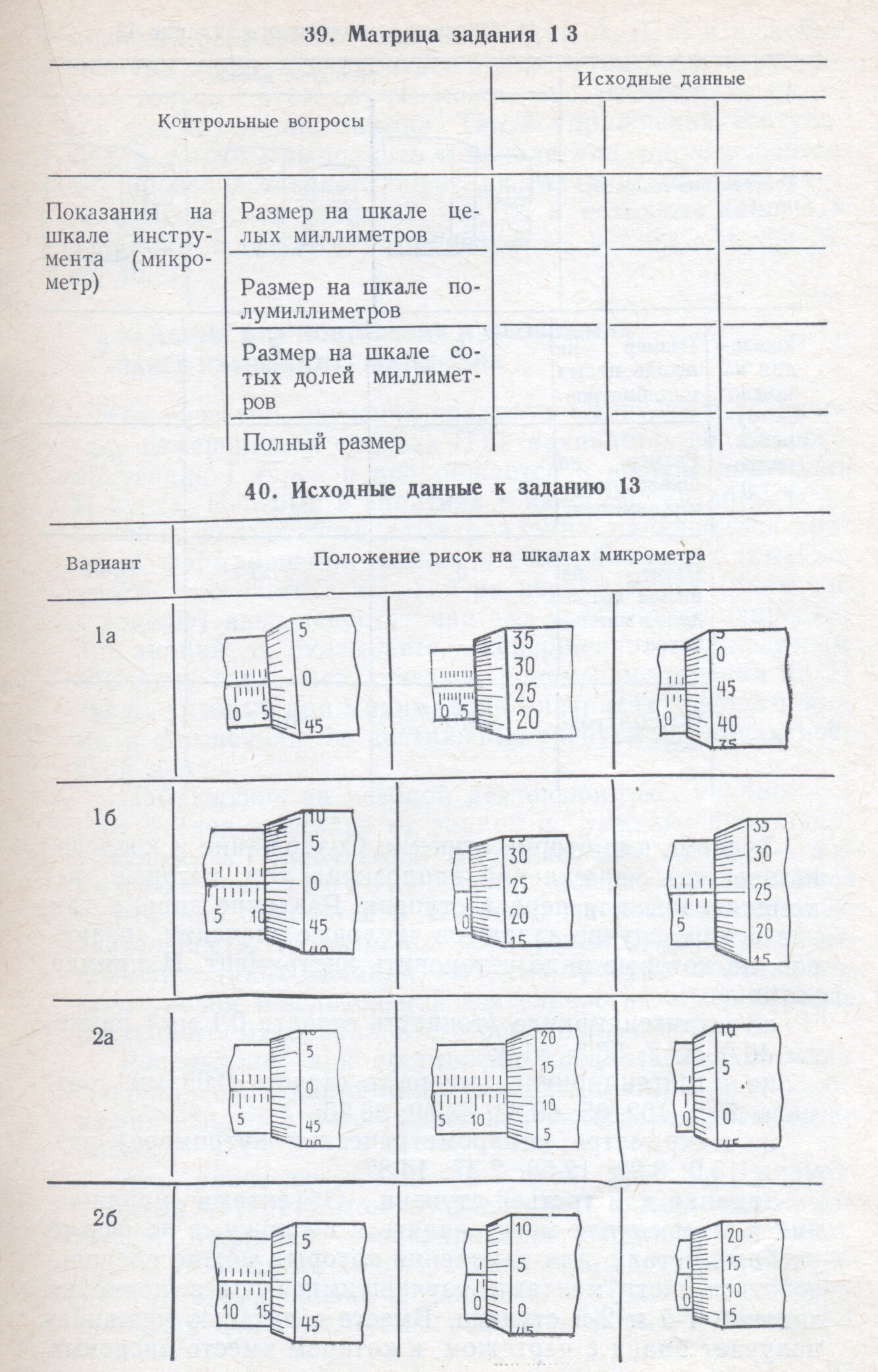 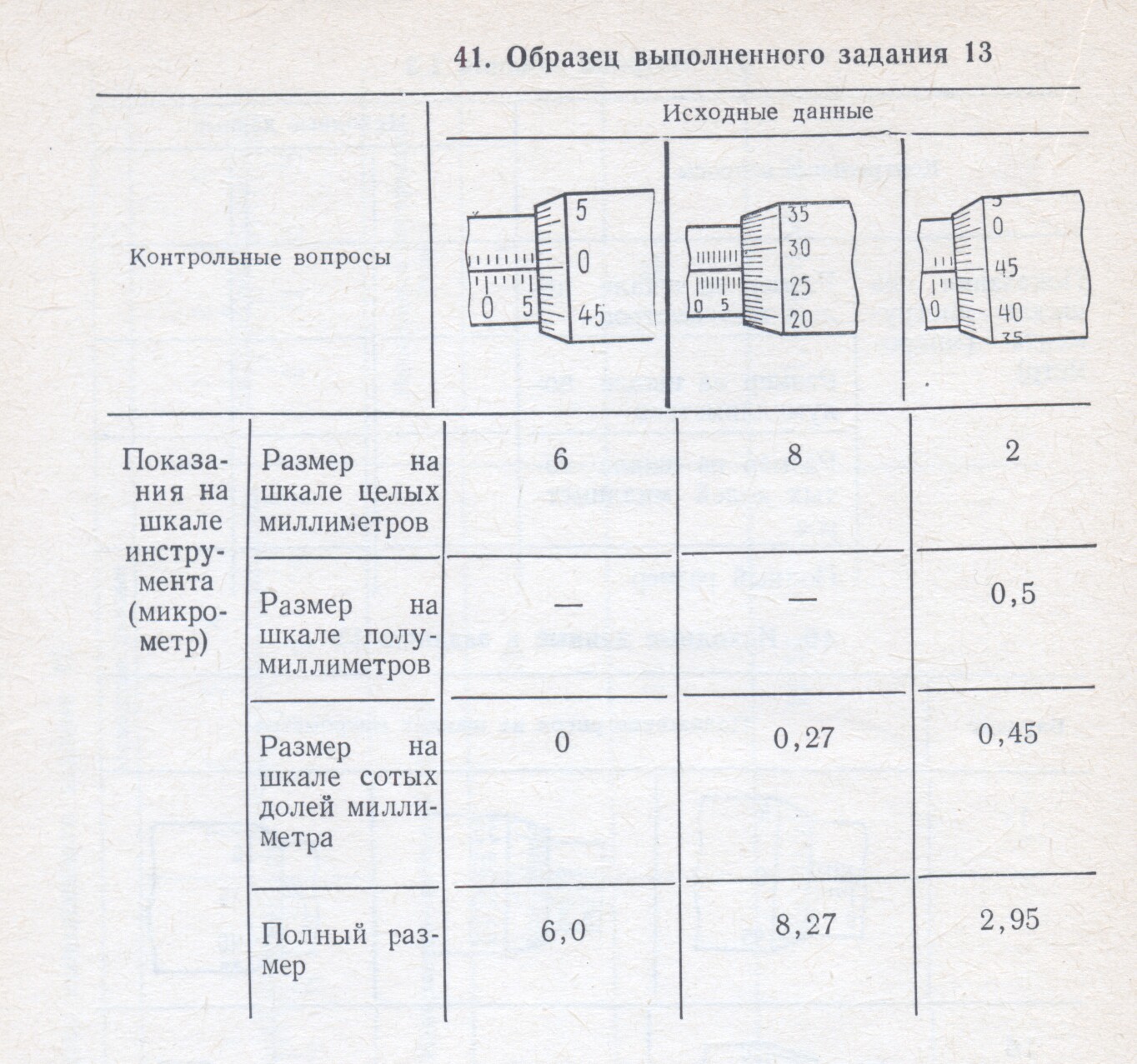 ТЕОРИТИЧЕСКИЕ ВОПРОСЫ К ЭКЗАМЕНУ ПО ДИСЦИПЛИНЕ«МЕТРОЛОГИЯ, СТАНДАРТИЗАЦИЯ И СЕРТИФИКАЦИЯ»Система стандартизации, задачи и цели стандартизации.Органы и службы по стандартизации, виды стандартов.Принципы и методы стандартизации.Нормативные документы по стандартизации. Объекты стандартизации.Организация работ по стандартизации.Правовые основы стандартизации и её задачи.Государственный контроль и надзор за соблюдением обязательных требований стандартов.Порядок разработки стандартов.Маркировка продукции знаком соответствия государственным стандартом.Стандартизация промышленной продукции.Научно технические принципы и методы стандартизации. В процессе управления объектами металлургической промышленности.Международная стандартизация. Международная организация по стандартизации-ИСО; МЭК.Стандартизация технических условий (ТУ).Стандартизация и качество продукции; Задачи управления качества продукции.Схема создания качества по стадиям жизненного цикла системы качества (петля качества).Формирование и обеспечение качества продукции в процессе производства.Менеджмент качество. Обеспечение качества при эксплуатации.Общие принципы взаимозаменяемости, виды взаимозаменяемости.Факторы, обеспечивающие взаимозаменяемость. Точность обработки.Понятия о допусках и посадках. Основные термины. Размеры, отклонения размеров.Графическое обозначение полей допусков. Обозначение предельных отклонений и размеров на чертежах.Единицы допусков. Квалитет.Посадки в соединениях. Образование посадок в единой системе допусков и посадок.Метрология. Задачи метрологии. Метрологические средства измерений.Метрологические характеристики средств измерения.Виды и методы измерений.Погрешность измерений.Структурные элементы средств измерения.Мера; мера длины. Условия меры.Универсальные средства измерений: бесшкальные, штангенинструменты, измерительные головки.Калибры. Нормальные, предельные.Основы сертификации, лицензии.Правила проведения сертификации. Аттестация производства продукции.Правовые основы сертификации РФ. 5 способов подделки товарных марок.Организационно – методические принципы сертификации в РФ.Экономическое обоснование стандартизации. Цепь экономической эффективности. Положение полей допусков в ЕСКД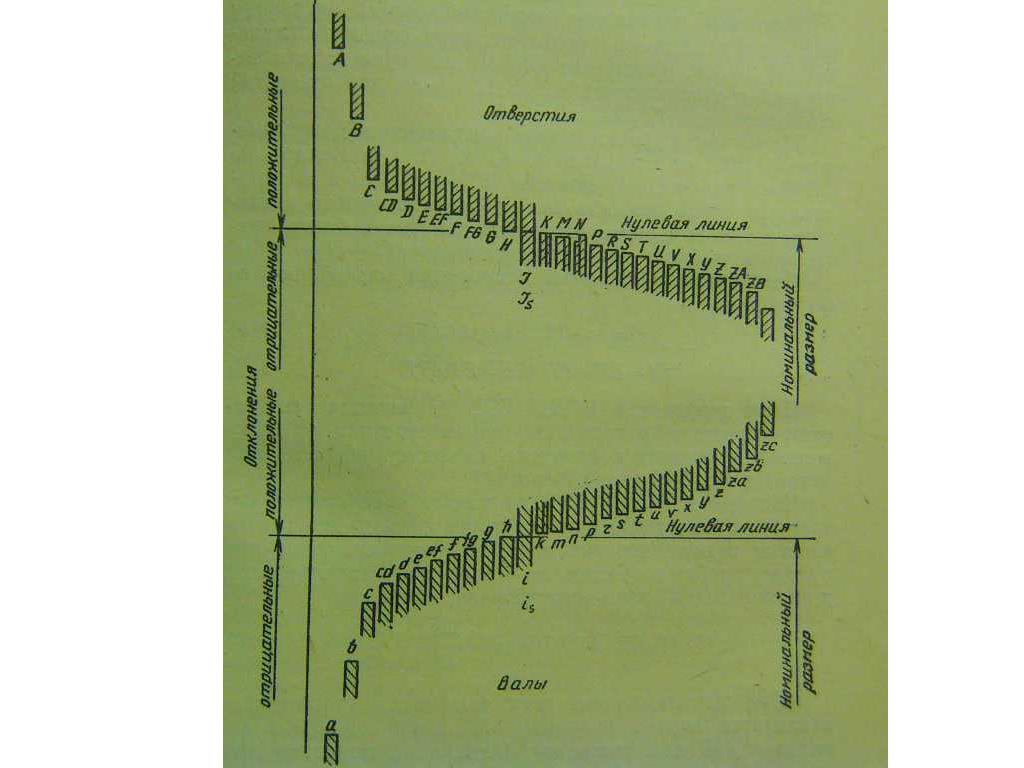 2Предпочтительные поля допусков отверстий по ЕСДП (выборка из ГОСТ 25347—82)Таблица 2.2Предпочтительные поля допусков валов по ЕСДП (выборка из ГОСТ 25347-82)ю Перечень рекомендуемых учебных изданий, Интернет-ресурсов, дополнительной литературыОсновные источники:1. Метрология, стандартизация и сертификация в машинностроении : учебник для студ. Учреждений сред. проф. образования / [С.А. Зайцев, А.Н. Толстов, Д.Д. Грибанов, А.Д. Куранов]. – М. : Издательский центр «Академия», 2009. – 288с.  2.  Грибанов Д.Д.  Основы сертификации: учеб. Пособие / Д.Д. Грибанов, С.А. Зайцев, А.В. Митрфанов. – М. : Изд-во МГТУ «МАМИ», 1999. – 195с.3. Зайцев С.А. Допуски, посадки и технические измерения в машиностроении : учебник / С.А. Зайцев, А.Д. Куранов, А.Н. Толстов. –М. : Издательский центр « Академия», 2007. – 240 с. 4. Никифоров А.Д., Бакиев Т.А. Метрология, стандартизация и сертификация. М.:     Высшая школа, 20025. Никифоров А.Д. Взаимозаменяемость, стандартизация и технически измерения. – М.:      Высшая школа, 20006.  Ганевский Г.М., Гольдин И.И. Допуски, посадки и технические измерения в     машиностроении.- М.: Издательский центр «Академия», 19997. Исаев Л.К., Маклиский В.Д. Метрология и стандартизация в сертификации. – М: ИПК Изд-во стандартов, 1996.№ вопроса    Ответы12345678910Контрольные вопросыКонтрольные вопросыИсходные данныеИсходные данныеИсходные данныеИсходные данныеИсходные данныеИсходные данныеИсходные данныеКонтрольные вопросыКонтрольные вопросы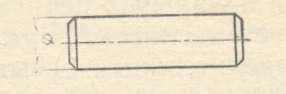 Контрольные вопросыКонтрольные вопросыIАнализ размеров чертежаНоминальный размер, ммIАнализ размеров чертежаВерхнее предельное отклонение, ммIАнализ размеров чертежаНижнее предельное отклонение, ммIАнализ размеров чертежаНаибольший предельный размер, ммIАнализ размеров чертежаНаименьший предельный размер, ммДопуск размера, ммIАнализ размеров чертежаГрафическое изображение поля допускаIАнализ размеров чертежаТип элемента деталиIIЗаключение о годности действительных размеровIIЗаключение о годности действительных размеровIIЗаключение о годности действительных размеровКонтрольные вопросыКонтрольные вопросыИсходные данныеИсходные данныеИсходные данныеИсходные данныеИсходные данныеИсходные данныеИсходные данныеКонтрольные вопросыКонтрольные вопросы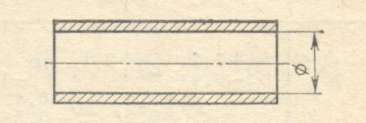 Контрольные вопросыКонтрольные вопросыIАнализ размеров чертежаНоминальный размер, ммIАнализ размеров чертежаВерхнее предельное отклонение, ммIАнализ размеров чертежаНижнее предельное отклонение, ммIАнализ размеров чертежаНаибольший предельный размер, ммIАнализ размеров чертежаНаименьший предельный размер, ммДопуск размера, ммIАнализ размеров чертежаГрафическое изображение поля допускаIАнализ размеров чертежаТип элемента деталиIIЗаключение о годности действительных размеровIIЗаключение о годности действительных размеровIIЗаключение о годности действительных размеровИнтервалы номинальных размеров, ммКвалитет 7Квалитет 7Квалитет 7Квалитет 7Квалитет 7Квалитет 8Квалитет 8Квалитет 9Квалитет 9Квалитет 11Интервалы номинальных размеров, ммПоля допусковПоля допусковПоля допусковПоля допусковПоля допусковПоля допусковПоля допусковПоля допусковПоля допусковПоля допусковИнтервалы номинальных размеров, ммH7J,7К7N7P7F8Н8Е9Н9Н11Интервалы номинальных размеров, ммПредельные отклонения, мкмПредельные отклонения, мкмПредельные отклонения, мкмПредельные отклонения, мкмПредельные отклонения, мкмПредельные отклонения, мкмПредельные отклонения, мкмПредельные отклонения, мкмПредельные отклонения, мкмПредельные отклонения, мкмОт1 доЗ+ 10 0+5 -50 -10-4 -14-6 -16+ 20 + 6+ 14 0+ 34 + 19+25 0+60 0Свыше 3 до 6+ 12 0+6 -6+3 -9-4 -16-8 -20+ 28 + 10+ 18 0+ 50 + 20+30 0+75 0Свыше 6 до 10+ 15 0+7 -7+5 -10-4 -19-9 -24+ 35 + 13+22 0+61 +25+36 0+90 0Свыше 10 до 18+ 18 0+9 -9+6 -12-5 -23-11-29+43 + 16+27 0+75 +32+43 0+ 110 0Свыше 18 до 30+ 21 0+ 10 -10+6 -15-7 -28-14-35+ 53 +20+33 0+92 +40+52 0+ 130 0Свыше 30 до 50+ 25 0+ 12 -12+7 -18-8 -33-17 -42+64 +25+39 0+ 112 + 50+62 0+ 160 0Свыше 50 до 80+ 30 0+ 15 -15+9 -21-9 -39-21-51+ 76 +30+46 0+ 134 +60+74 0+ 190 0Свыше 80 до 120+35 0+ 17 -17+ 10 -25-10 -45-24 -59+90 + 36+54 0+ 159 + 72+87 0+220 0Свыше 120 до 180+40 0+20 -20+ 12 -28-12 -52-28 -68+ 106+43+63 0+ 185 +85+ 100 0+250 0Свыше 180 до 250+46 0+23 -23+ 13 -33-14 -60-33 -79+ 122 +50+ 72 0+215 + 100+ 115 0+290 0Свыше 250 до 315+ 52 0+ 26 -26+16 -36-14 -66-36 -88+ 137 +56+81 0+ 240 + 110+ 130 0+ 320 0Свыше 315 до 400+57 0+28 -28+ 17 -40-16 -73-41-98+ 151 +62+89 0+265 + 15+ 140 0+ 360 0Свыше 400 до 500+63 0+ 31 -31+ 18 -45-17 -80-45 -108+ 165 +68+97 0+290 + 135+ 155 0+400 0Интервалы номинальных размеров, ммКвалитет 6Квалитет 6Квалитет 6Квалитет 6Квалитет 6Квалитет 6Квалитет 6Квалитет 6Квалитет 7Квалитет 7Квалитет 7Квалитет 8 !Квалитет 8 !Квалитет 9Квалитет 9Квалитет 11Квалитет 11Интервалы номинальных размеров, ммПоля допусковПоля допусковПоля допусковПоля допусковПоля допусковПоля допусковПоля допусковПоля допусковПоля допусковПоля допусковПоля допусковПоля допусковПоля допусковПоля допусковИнтервалы номинальных размеров, ммg6|h6   J6k6nб  p6  r6  S6f7h7h7е8h8d9h9d11 h11Интервалы номинальных размеров, ммПредельные отклонения, мкмПредельные отклонения, мкмПредельные отклонения, мкмПредельные отклонения, мкмПредельные отклонения, мкмПредельные отклонения, мкмПредельные отклонения, мкмПредельные отклонения, мкмОт 1 до 3-2 -80 -6+ 3 -3+6 0+10 +4+12 + 6+ 16 + 10+20 + 14-6 -16-6 -160 -10-14 -280-14-20 -450-25-20 -800 -60Свыше 3 до 6-4-120-8+4 -4+9 + 1+ 16 + 8+20 + 12+23 + 15+ 27 + 19-10 -22-10 -220 -12-20 -380 -18-30 -600 -30-30 -1050-75Свыше 6 до 10-5 -140-9+4,5 -4,5+ 10 + 1+ 19 + 10+24 + 15+28 + 19+32 + 23-13 -28-13 -280-15-25 -470-22-40 -760-36-40 -1300-90Свыше 10 до 14 Свыше 14 до 18-6 -170 -11+ 5,5 -5,5+ 12 + 1+23 + 12+29 + 18+ 34 +23+39 + 28-16 -34-16 -340 -18-32 -590-27-50 -930-43-50 -1600-110Свыше 18 до 24 Свыше 24 до 30-7 -200-13+6,5 -6,5+ 15 +2+28 + 15+ 35 + 22+41+28+48 + 35-20 -41-20 -410 -21-40-730-33-65 -1170-52-65 -1950-130Свыше 30 до 40 Свыше 40 до 50-9 -250 -16+ 8 -8+ 18 +2+33 + 17+42 + 26+50 + 34+59 +43-25 -50-25 -500-25-50 -890-39-80 -1420 -62-80 -2400-160Свыше 50 до 65-100+9,5+ 21+ 39+51+60 +41+72 +53-30-300-600-1000-1000Свыше 65 до 80-29-19-9,5+2+ 30+32+62 +43+78 + 59-60-60-30-106-46-174-74-290-190Свыше 80 до 100-120 -22+11 -11+25 + 3+45 +23+ 59 + 37+73 +51+93 + 71-36-360-35-72 -1260-54-120 -2070-87-120 -3400-220Свыше 100 до 120-340 -22+11 -11+25 + 3+45 +23+ 59 + 37+76 + 54+ 101+79-71-710-35-72 -1260-54-120 -2070-87-120 -3400-220Свыше 120 до 140-14-390-25+ 2,5 -12,5+28 +3+52 +27+ 68 +43+ 88 +63+ 117+92-43 -83-43 -830-40-85 -1480-63-145 -2450-100-145 -3950-250Свыше 140 до 160-14-390-25+ 2,5 -12,5+28 +3+52 +27+ 68 +43+90 +65+ 125 + 100-43 -83-43 -830-40-85 -1480-63-145 -2450-100-145 -3950-250Свыше 160 до 180-14-390-25+ 2,5 -12,5+28 +3+52 +27+ 68 +43+93 +68+ 133 + 108-43 -83-43 -830-40-85 -1480-63-145 -2450-100-145 -3950-250Свыше 180 до 200-15 -440-29+ 4,5 -14,5+33 +4+ 60 + 31+ 06 +77+ 151 + 122-50 -96-50 -960-46-100 -1720-285-170 -2850-115-170 -4600-290Свыше 200 до 225-15 -440-29+ 4,5 -14,5+33 +4+ 60 + 31+ 79 +50+ 109 + 80+ 159 + 130-50 -96-50 -960-46-100 -1720-285-170 -2850-115-170 -4600-290Свыше 225 до 250-15 -440-29+ 4,5 -14,5+33 +4+ 60 + 31+ 113 +84+ 169 + 140-50 -96-50 -960-46-100 -1720-285-170 -2850-115-170 -4600-290Свыше 250 до 280-17 -490-32+16 -16+36 +4+66 + 34+ 88+ 126 +94+ 190 + 158-56 -108-56 -1080-52-110 -1910 -81-190 -3200-130-190 -5100-320Свыше 280 до 315-17 -490-32+16 -16+36 +4+66 + 34+56+ 130 +98+202 + 170-56 -108-56 -1080-52-110 -1910 -81-190 -3200-130-190 -5100-320Свыше 315 до 355-18 -540-36+ 18 -18+40 +4+73 +37+98+ 144 + 108+226 + 190-62 -119-62 -1190-57-125 -2140-89-210-3500-140-210 -5700-360Свыше 355 до 400-18 -540-36+ 18 -18+40 +4+73 +37+62+ 150 + 144+244 +208-62 -119-62 -1190-57-125 -2140-89-210-3500-140-210 -5700-360Свыше 400 до 450-20 -600-40+20 -20+45 +5+ 80 +40+ 108+ 166 + 126+272 +232-68 -131-68 -1310-63-135 -2320-97-230 -3850-155-230 -6300 -400Свыше 450 до 500 			-20 -600-40+20 -20+45 +5+ 80 +40+68+ 172 + 132+292 +252-68 -131-68 -1310-63-135 -2320-97-230 -3850-155-230 -6300 -400